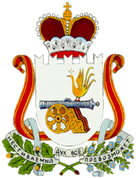 СОВЕТ ДЕПУТАТОВ НОВОСЕЛЬСКОГО СЕЛЬСКОГО ПОСЕЛЕНИЯСМОЛЕНСКОГО РАЙОНА СМОЛЕНСКОЙ ОБЛАСТИР Е Ш Е Н И Еот 30 сентября 2022 года  № 13Об установлении земельного налога на территории Новосельского сельского поселения Смоленского района Смоленской областиВ соответствии с пунктом 4 статьи 12, главой 31 Налогового кодекса Российской Федерации, Уставом Новосельского сельского поселения Смоленского района Смоленской области Совет депутатов Новосельского сельского поселения Смоленского района Смоленской области РЕШИЛ: 1. Ввести на территории Новосельского сельского поселения Смоленского района Смоленской области земельный налог(далее также – налог).2. Если иное не установлено пунктом 1 статьи 391 Налогового кодекса Российской Федерации, налоговая база определяется в отношении каждого земельного участка как его кадастровая стоимость, внесенная в Единый государственный реестр недвижимости и подлежащая применению с 1 января года, являющегося налоговым периодом, с учетом особенностей, предусмотренных настоящей статьей.Налоговая база в отношении земельного участка за налоговый период 2023 года определяется как его кадастровая стоимость, внесенная в Единый государственный реестр недвижимости и подлежащая применению с 1 января 2022 года с учетом особенностей, предусмотренных настоящей статьей, в случае, если кадастровая стоимость такого земельного участка, внесенная в Единый государственный реестр недвижимости и подлежащая применению с 1 января 2023 года, превышает кадастровую стоимость такого земельного участка, внесенную в Единый государственный реестр недвижимости и подлежащую применению с 1 января 2022 года, за исключением случаев, если кадастровая стоимость соответствующего земельного участка увеличилась вследствие изменения его характеристик.3. Установить налоговые ставки в следующих размерах:1) 0,3 процента в отношении земельных участков:отнесенных к землям сельскохозяйственного назначения или к землям в составе зон сельскохозяйственного использования в населенных пунктах и используемых для сельскохозяйственного производства;занятых жилищным фондом и объектами инженерной инфраструктуры жилищно-коммунального комплекса (за исключением доли в праве на земельный участок, приходящейся на объект, не относящийся к жилищному фонду и к объектам инженерной инфраструктуры жилищно-коммунального комплекса) или приобретенных (предоставленных) для жилищного строительства (за исключением земельных участков, приобретенных (предоставленных) для индивидуального жилищного строительства, используемых в предпринимательской деятельности);не используемых в предпринимательской деятельности, приобретенных (предоставленных) для ведения личного подсобного хозяйства, садоводства или огородничества, а также земельных участков общего назначения, предусмотренных Федеральным законом от 29 июля 2017 года № 217-ФЗ «О ведении гражданами садоводства и огородничества для собственных нужд и о внесении изменений в отдельные законодательные акты Российской Федерации»;ограниченных в обороте в соответствии с законодательством Российской Федерации, предоставленных для обеспечения обороны, безопасности и таможенных нужд;2) 1,5 процента в отношении прочих земельных участков.4. В течение налогового периода налогоплательщики-организации не уплачивают авансовые платежи по налогу.5. Налоговые льготы, установленные статьей 395 Налогового кодекса Российской Федерации, действуют на территории Новосельского сельского поселения Смоленского района Смоленской области.  6. Дополнительно освобождаются от уплаты земельного налога:         1) многодетные семьи;         2) участники и инвалиды Великой Отечественной войны;         3) ветераны боевых действий;         4) органы местного самоуправления;        5) учреждения, осуществляющие свою деятельность в сфере образования, здравоохранения и культуры;        6) бюджетные, автономные, казенные учреждения, финансовое обеспечение деятельности которых, в том числе по выполнению государственного (муниципального) задания, осуществляется за счет средств местного и областного бюджета на основании бюджетной сметы или в виде субсидии на возмещение нормативных затрат, связанных с оказанием ими в соответствии с государственным (муниципальным) заданием государственных (муниципальных) услуг (выполнением работ);7) государственные бюджетные учреждения, созданные Смоленской областью в целях распоряжения объектами государственной собственности Смоленской области.       7. Налоговая база уменьшается на величину кадастровой стоимости 600 квадратных метров площади земельного участка, находящегося в собственности, постоянном (бессрочном) пользовании или пожизненном наследуемом владении налогоплательщиков, относящихся к одной из категорий, указанных в пункте 5 ст. 391 Налогового кодекса РФ.      8. Уменьшение налоговой базы (налоговый вычет) производится в отношении одного земельного участка по выбору налогоплательщика.         Уведомление о выбранном земельном участке, в отношении которого применяется налоговый вычет, представляется налогоплательщиком в налоговый орган по своему выбору не позднее 31 декабря года, являющегося налоговым периодом, начиная с которого в отношении указанного земельного участка применяется налоговый вычет.          Уведомление о выбранном земельном участке может быть представлено в налоговый орган через многофункциональный центр предоставления государственных или муниципальных услуг.         При непредставлении налогоплательщиком, имеющим право на применение налогового вычета, уведомления о выбранном земельном участке налоговый вычет предоставляется в отношении одного земельного участка с максимальной исчисленной суммой налога.         Форма уведомления утверждается федеральным органом исполнительной власти, уполномоченным по контролю и надзору в области налогов и сборов.9. Налогоплательщики, имеющие право на налоговые льготы, в том числе в виде налогового вычета, установленные Налоговым кодексом Российской Федерации и настоящим решением, представляют в налоговый орган по своему выбору заявление о предоставлении налоговой льготы, а также вправе представить документы, подтверждающие право налогоплательщика на налоговую льготу.Формы заявлений налогоплательщиков - организаций и физических лиц о предоставлении налоговых льгот, порядок их заполнения, форматы представления такихзаявлений вэлектронной форме, формы уведомления о предоставлении налоговой льготы, сообщения об отказе от предоставления налоговой льготы утверждаются федеральным органом исполнительной власти, уполномоченным по контролю и надзору в области налогов и сборов.         Указанные заявление и документы могут быть представлены в налоговый орган через многофункциональный центр предоставления государственных и муниципальных услуг.         В случае, если налогоплательщик, относящийся к одной из категорий лиц, указанных в подпунктах 2 - 4, 7 - 10 пункта 5 статьи 391 Налогового кодекса РФ, и имеющий право на налоговую льготу, в том числе в виде налогового вычета, не представил в налоговый орган заявление о предоставлении налоговой льготы или не сообщил об отказе от применения налоговой льготы, налоговая льгота предоставляется на основании сведений, полученных налоговым органом в соответствии с Налоговым кодексом РФ и другими федеральными законами.10. В случае возникновения (прекращения) у налогоплательщиков в течение налогового (отчетного) периода права на налоговую льготу, установленную настоящим решением, исчисление суммы налога (суммы авансового платежа по налогу) в отношении земельного участка, по которому предоставляется право на налоговую льготу, производится с учетом коэффициента, определяемого как отношение числа полных месяцев, в течение которых отсутствует налоговая льгота, к числу календарных месяцев в налоговом (отчетном) периоде. При этом месяц возникновения права на налоговую льготу, а также месяц прекращения указанного права принимается за полный месяц.     11. Признать утратившим силу решение Совета депутатов Новосельского сельского поселения Смоленского района Смоленской области от 08.11.2019 № 9 «О земельном налоге на территории Новосельского сельского поселения Смоленского района Смоленской области».     12. Опубликовать настоящее решение в газете «Сельская правда».     13.Настоящее решение вступает в силу с 1 января 2023 года, но не ранее чем по истечении одного месяца со дня его официального опубликования.    14. Настоящее решение после официального опубликования направить в Межрайонную инспекцию Федеральной налоговой службы №6 по Смоленской области.Глава муниципального образованияНовосельского сельского поселенияСмоленского района Смоленской области                                 И.П.Андреюшкин